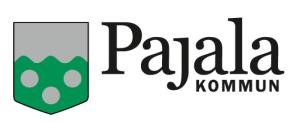 	 	Kallelse/underrättelse Nämnd/styrelse   	               Kommunstyrelsen 	Plats   	Folkets hus 2024-02-12, kl. 09.00     Ärenden	 	 	 		 		Sista beslutsinstans	Godkännande av dagordningVal av justerare och tid för justeringInformationsärende Hej Hemby slutredovisning	KSInformationsärende ESF projekt	KSPlanbesked Teurajärvi	KS	Informationsärende Delegationsordning och arbetsordning Socialnämnden	KSAvgifterna – Riktlinjer för avgifter inom hälso- och sjukvård 	KS Åtgärder inför sommaren	KSTräff med revisorerna kl.11-12Information skolinspektionsärenden	KSMedel för förstudie fleravdelningsförskola	KFSektorplan 2024 Barn och utbildning	KSBidrag till Kangos kultur och ekologiskola 2024	KSAktieägartillskott Pajala Värmeverk	KFÄgardirektiv Pajala Bostäder	KFEkonomiuppföljning 	KSInternbudget Barn och utbildning		KSInternbudget stab	KSInternbudget teknik och service	KSSödra Byavägen Kangos 	KFReglemente KS	KFDelegationsordning KS	KFFriskvårdsbidrag	KSReglemente för minoritetsutskottet	KSBestämmelser för minoritetsspråkmedel	KFOmorganisation Minoritetsutskottet	KS	Avsägelse ordinarie och ersättare i Personalutskottet 	KSVal Allmänna utskottet 2 ord. + 2 ers.	KSVal Tekniska utskottet 3 ord. + 3 ers.	KSVal Kultur och minoritetsutskottet 3 ord. + 3 ers.	KSVal av stämmoombud Pajala Värmeverk AB	KSVal av styrgrupp för översiktsplanarbetet 	KSDelårsredovisning - Lapplands kommunalförbund 	KFArbetsmiljö 	KS	 Redovisning ordförandebeslut	KSChefsrapport	KSMeddelanden	KSDelegationsbeslut 	KSOrdförandenKallelsen gäller som delgivning till ersättarna. Förhinder för ordinarie ledamot att närvara, skall anmälas av hen själv till ersättaren.